Invoice Download:From Dashboard/Initial page. Click on Account  Statement Status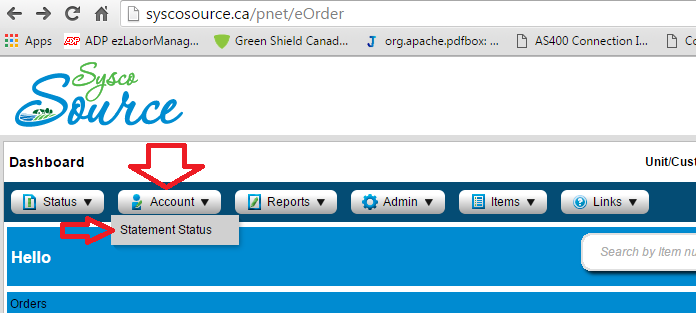 Default page shows open invoices.To see history invoices, click on Statements  Statement History.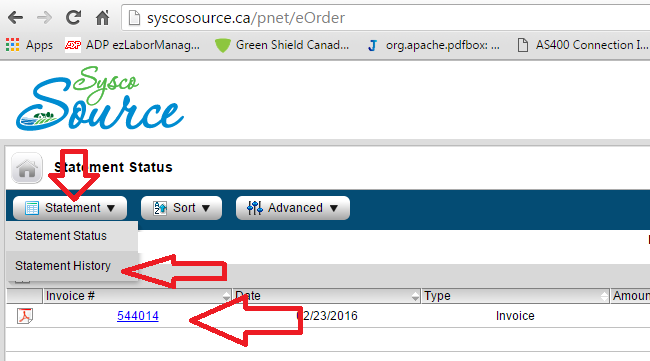 To download the invoice in COSTGUARD format, Click on the Invoice number and open the invoice.Click on Advanced  Export  CostGuard. It downloads to your PC download folder.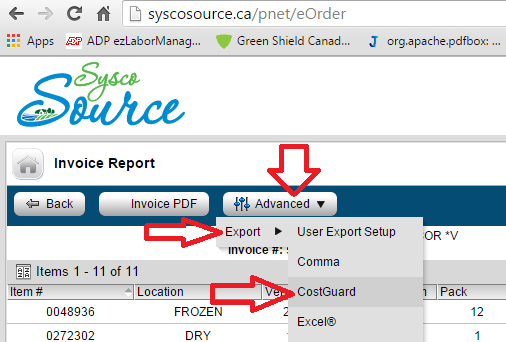 Order Guide:From Dashboard page, Click on Reports  Guides Standard guide.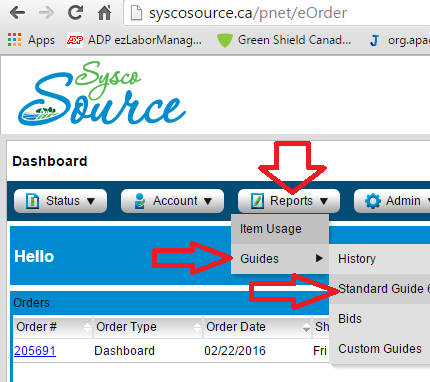 From Standard Guide Report page, Click on the Advanced  Export  CostGuard – It downloads the guide into your PC. 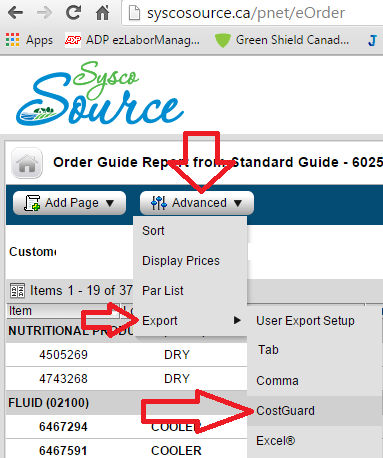 Order/PO Upload:At the right end of the Dash board page, click on the “New Order”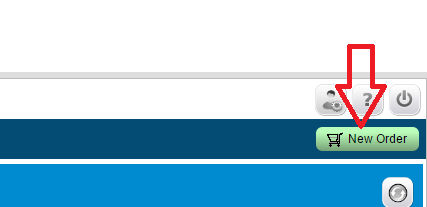 On the Ordering Option popup page, Select “From” type  Import Select “Import” format  CostGuard FileClick “Start Order with above selections” to import the items to SyscoSource Order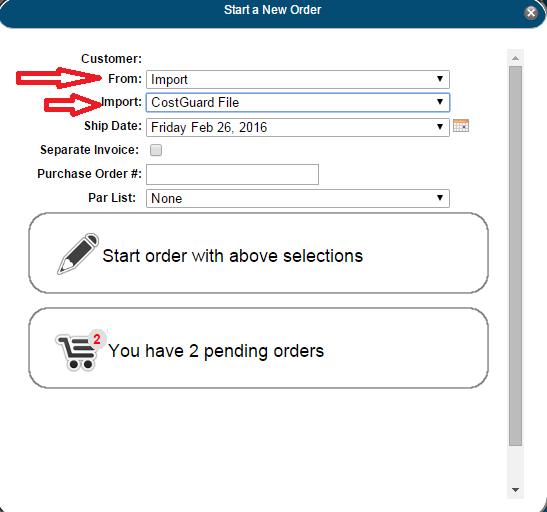 